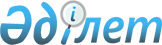 О внесении изменения в Приказ Министра образования и науки Республики Казахстан от 28 января 2016 года № 91 "Об утверждении правил обеспечения учебниками и учебно-методическими комплексами обучающихся и воспитанников государственных организаций образования"Приказ Министра образования и науки Республики Казахстан от 29 июля 2020 года № 324. Зарегистрирован в Министерстве юстиции Республики Казахстан 31 июля 2020 года № 21040
      В соответствии с подпунктом 19-2) статьи 5 Закона Республики Казахстан "Об образовании" ПРИКАЗЫВАЮ:
      1. Внести в приказ Министра образования и науки Республики Казахстан от 28 января 2016 года № 91 "Об утверждении правил обеспечения учебниками и учебно-методическими комплексами обучающихся и воспитанников государственных организаций образования" (зарегистрированный в Реестре государственной регистрации нормативных правовых актов Республики Казахстан за № 13288, опубликованный 10 марта 2016 года в информационно-правовой системе "Әділет") следующее изменение:
      Правила обеспечения учебниками и учебно-методическими комплексами обучающихся и воспитанников государственных организаций образования, утвержденный указанным приказом изложить в редакции согласно приложению к настоящему приказу.
      2. Комитету дошкольного и среднего образования Министерства образования и науки Республики Казахстан в установленном законодательством Республики Казахстан порядке обеспечить:
      1) государственную регистрацию настоящего приказа в Министерстве юстиции Республики Казахстан;
      2) размещение настоящего приказа на интернет-ресурсе Министерства образования и науки Республики Казахстан после его официального опубликования;
      3) в течение десяти рабочих дней после государственной регистрации настоящего приказа в Министерстве юстиции Республики Казахстан представление в Юридический департамент Министерства образования и науки Республики Казахстан сведений об исполнении мероприятий, предусмотренных подпунктами 1) и 2) настоящего пункта.
      3. Контроль за исполнением настоящего приказа возложить на курирующего вице-министра образования и науки Республики Казахстан.
      4. Настоящий приказ вводится в действие по истечении десяти календарных дней после дня его первого официального опубликования. Правила обеспечения учебниками и учебно-методическими комплексами обучающихся и воспитанников государственных организаций образования Глава 1. Общие положения
      1. Настоящие Правила обеспечения учебниками и учебно-методическими комплексами обучающихся и воспитанников государственных организаций образования (далее – Правила) разработаны в соответствии с подпунктом 19-2) статьи 5 Закона Республики Казахстан от 27 июля 2007 года "Об образовании" с целью своевременного и полного обеспечения учебниками и учебно-методическими комплексами (далее – УМК) организаций образования, реализующих общеобразовательные учебные программы начального, основного среднего образования, общего среднего образования, специализированные общеобразовательные и специальные учебные программы на основе государственного заказа (далее – организации образования).
      2. Данные Правила определяют порядок обеспечения учебниками и УМК обучающихся и воспитанников государственных организаций образования, сроки исполнения, закрепление функций Министерства образования и науки Республики Казахстан (далее – Министерство), его подведомственной организации – Республиканского научно-практического центра "Учебник" (далее – РНПЦ "Учебник"), территориальных департаментов Комитета по обеспечению качества в сфере образования и науки Министерства (далее – Департаменты), местных исполнительных органов в области образования и организаций образования.
      3. Обучающиеся и воспитанники организаций образования, реализующих общеобразовательные учебные программы начального, основного среднего, общего среднего образования, специализированные общеобразовательные и специальные учебные программы, независимо от социального статуса в соответствии с подпунктом 7) пункта 3 статьи 47 Закона Республики Казахстан "Об образовании" от 27 июля 2007 года обеспечиваются бесплатными учебниками, УМК и в том числе электронными учебниками в объеме, прогнозируемом органами образования на учебный год, за счет средств местных и республиканского бюджетов.
      4. Основные понятия, используемые в настоящих Правилах:
      1) мониторинг обеспеченности организаций образования учебной литературой – сбор, хранение, обработка и распространение информации о ходе обеспечения учебными изданиями (итоги государственных закупок учебных изданий организациями образования, итоги заключения договоров на отправку издательствами и доставку учебных изданий транспортными компаниями, выбора школами учебников и УМК из числа альтернативных учебников, включенных в Перечень учебников, учебно-методических комплексов, пособий и другой дополнительной литературы, в том числе на электронных носителях (далее – Перечень), состояние книжного фонда в школьных библиотеках);
      2) издательство – предприятие, осуществляющее подготовку и издание учебников, УМК и учебно-методических пособий;
      3) учебник – вид учебного издания (бумажный или электронный), содержащий систематизированное изложение учебного предмета, соответствующего Государственному общеобязательному стандарту образования, типовой учебной программе;
      4) учебно-методический комплекс (УМК) – совокупность учебных и методических изданий, сопровождающих учебник и направленных на обеспечение освоения обучающимися содержания учебных предметов (дисциплин), включающий методическое руководство для учителя, хрестоматию, рабочие тетради для 1 и 2 классов, сборник диктантов, сборник задач и упражнений, картографический атлас, в том числе на электронном носителе;
      5) электронный учебник – программно-методический обучающий комплекс, соответствующий типовой учебной программе и обеспечивающий возможность обучающемуся самостоятельно или с помощью педагога в интерактивном режиме осваивать учебный курс или его раздел, выполнять задания и оценивать свои учебные достижения. Глава 2. Порядок обеспечения организаций образования учебниками, учебно-методическими комплексами и учебно-методическими пособиями, в том числе электронными учебниками
      5. Обеспечение библиотечного фонда организаций образования учебниками и УМК, в том числе электронными учебниками, вошедшими в Перечень, осуществляется приобретением через каждые 5 (пять) лет для уровней начального, основного среднего, общего среднего образования и через каждые 6 (шесть) лет для организаций специального образования и ежегодным дозакупом необходимого количества учебников и УМК, в том числе электронных учебников, согласно контингенту обучающихся.
      6. Республиканские организации образования, а также соотечественники, обучающиеся в зарубежных школах, в соответствии с международными соглашениями обеспечиваются учебниками и УМК за счет средств республиканского бюджета.
      7. Организации образования ежегодно до 25 мая проводят инвентаризацию книжного фонда на предмет достаточности количества учебников и УМК на контингент обучающихся и выдают из книжного фонда учебники и УМК обучающимся на последующий учебный год.
      8. Местные исполнительные органы ежегодно до 30 сентября определяют прогнозное количество обучающихся в организациях образования на следующий учебный год с учетом контингента обучающихся и воспитанников и на его основании формируют заявки на приобретение учебников и УМК, в том числе электронных учебников, на предстоящий учебный год.
      9. Издательства ежегодно в октябре направляют в Министерство ориентировочные цены на учебники и УМК.
      10. Издательства ежегодно не позднее 30 октября размещают на сайтах своих организаций предварительные прайс-листы на учебники и УМК для формирования бюджетной заявки местными исполнительными органами на приобретение учебников и УМК.
      11. В соответствии с подпунктом 27-1) статьи 5 Закона Республики Казахстан от 27 июля 2007 года "Об образовании" Министерство ежегодно до 28 марта утверждает Перечень и размещает его на сайте Министерства для ознакомления организаций образования и издательств.
      12. В течение пяти рабочих дней после утверждения Перечня на сайтах издательств размещаются прайс-листы на учебники и УМК, включенные в Перечень.
      13. Методические объединения организаций образования или педагоги организаций образования, в которых отсутствуют методические объединения, до 5 апреля осуществляют выбор учебников и УМК на предстоящий учебный год и заполняют заявки по форме согласно приложению 1 к настоящим Правилам.
      14. Школьный библиотекарь на основании решений методических объединений или выбора педагогов организаций образования, в которых отсутствуют методические объединения, до 10 апреля через Национальную образовательную базу данных (далее – НОБД) заполняют заявки на приобретение учебников и УМК, в том числе электронных учебников.
      15. Местные исполнительные органы ежегодно до 15 апреля на основании заявок, включенных организациями образования в НОБД, направляют в издательства заявку на приобретение учебников и УМК, в том числе электронных учебников.
      16. Местные исполнительные органы ежегодно до 25 апреля заключают договоры с издательствами, осуществляющими выпуск учебников и УМК, в порядке, предусмотренном Гражданским кодексом Республики Казахстан, на основании заявок организаций образования.
      17. Местными исполнительными органами заключение договоров с издательствами, выпускающими учебники и УМК, осуществляется при наличии заключения санитарно-эпидемиологической экспертизы учебных изданий на соответствие их приказу Министра национальной экономики Республики Казахстан от 19 августа 2015 года № 611 "Об утверждении гигиенических нормативов к учебным изданиям" (зарегистрирован в Государственном реестре нормативных правовых актов Республики Казахстан за № 12089).
      18. Местные исполнительные органы ежегодно до 30 апреля организуют проведение процедур государственных закупок по определению потенциальных поставщиков услуги по доставке учебников и УМК от издательств, осуществляющих выпуск учебников и УМК, до организаций образования.
      19. Местные исполнительные органы ежегодно до 1 августа организуют приобретение и доставку учебников и УМК организациям образования, реализующим общеобразовательные учебные программы начального, основного среднего, общего среднего образования, специализированные общеобразовательные и специальные учебные программы, в объеме, прогнозируемом органами образования на предстоящий учебный год.
      20. Местные исполнительные органы до 10 августа осуществляют распределение учебников и УМК, в том числе электронных учебников, согласно заявкам организаций образования, включенным в НОБД.
      21. Местные исполнительные органы ежегодно направляют в Министерство итоговую информацию об обеспеченности учебниками и УМК, в том числе электронными учебниками, организаций образования к предстоящему учебному году до 10 августа и информацию об обеспеченности остальными частями учебников и УМК (при наличии) до 5 декабря.
      22. При сдаче учебников на экспертизу издательства направляют в РНПЦ "Учебник" электронную версию учебника для размещения на портале общественной оценки качества учебников.
      23. РНПЦ "Учебник" совместно с Департаментами проводит ежедекадный мониторинг в период с 1 июня по 10 сентября, в ходе которого местные исполнительные органы представляют сведения о доставке, издательства – об отгрузке.
      24. При обнаружении полиграфического брака в течение первого учебного года использования учебника и УМК издательство осуществляет их замену за счет собственных средств.
      25. Школьный библиотекарь до 10 сентября вносит в НОБД данные об учебниках и УМК, в том числе электронных учебниках, доставленных в организацию образования.
      26. РНПЦ "Учебник" с 10 сентября по 10 ноября осуществляет мониторинг соответствия приобретенных учебников и УМК заявкам методических объединений или педагогов (при отсутствии методических объединений) согласно данным НОБД.
      27. РНПЦ "Учебник через НОБД на постоянной основе осуществляет мониторинг состояния школьных библиотек и процесса пополнения фондов школьных библиотек учебниками и УМК, в том числе электронными учебниками, художественной, научно-популярной и учебно-методической литературой, по его результатам представляет рекомендации местным исполнительным органам.
      28. Местные исполнительные органы при необходимости проводят перераспределение учебников и УМК между организациями образования внутри района, города, области. Заявка по выбору учебников и УМК
      Подписи членов методического объединения или подпись педагога   
___________________  
Дата подачи заявления "___" _____________ 20___ года  
      Принял: ________________________________________________ ________________  
                   (фамилия, имя, отчество (при его наличии)             (подпись)
					© 2012. РГП на ПХВ «Институт законодательства и правовой информации Республики Казахстан» Министерства юстиции Республики Казахстан
				
      Министр образования и науки
 Республики Казахстан 

А. Аймагамбетов
Приложение к приказу 
Министра образования и
науки Республики Казахстан
от 29 июля 2020 года № 324Приложение к приказу 
Министра образования и науки 
Республики Казахстан 
от "28" января 2016 года № 91Приложение к Правилам 
обеспечения учебниками
и учебно-методическими 
комплексами обучающихся и 
воспитанников государственных 
организаций образованияФормаЗаведующему библиотекой 
____________________________
____________________________
(наименование организации образования)
____________________________
(фамилия, имя, отчество 
(при его наличии) 
зав. библиотекой)
от ____________________________
(наименование методического 
объединения или фамилия, имя, 
отчество (при его наличии) педагога
№
Наименование учебника или УМК
Класс
Издательство
Авторы
Год издания
Количество (экз.)